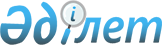 О внесении изменений и дополнений в решение маслихата Мамлютского района Северо-Казахстанской области от 30 декабря 2021 года № 16/11 "Об утверждении бюджета Новомихайловского сельского округа Мамлютского района Северо-Казахстанской области на 2022-2024 годы"Решение маслихата Мамлютского района Северо-Казахстанской области от 30 июня 2022 года № 23/21
      Маслихат Мамлютского района Северо-Казахстанской области РЕШИЛ:
      1. Внести в решение маслихата Мамлютского района Северо-Казахстанской области "Об утверждении бюджета Новомихайловского сельского округа Мамлютского района Северо-Казахстанской области на 2022-2024 годы" от 30 декабря 2021 года № 16/11 следующие изменения и дополнения:
      пункт 1 изложить в новой редакции:
      "1. Утвердить бюджет Новомихайловского сельского округа Мамлютского района Северо-Казахстанской области на 2022-2024 годы согласно приложениям 1, 2 и 3 соответственно, к настоящему решению, в том числе на 2022 год в следующих объемах:
      1) доходы –242552,5 тысячи тенге,
      налоговые поступления – 7779 тысячи тенге;
      неналоговые поступления – 15613 тысяч тенге;
      поступлениям от продажи основного капитала – 0 тысяч тенге;
      поступления трансфертов – 219160,5 тысяч тенге;
      2) затраты – 242634,4 тысячи тенге;
      3) чистое бюджетное кредитование -0 тысяч тенге,
      бюджетные кредиты - 0 тысяч тенге,
      4) сальдо по операциям с финансовыми активами – 0 тысяч тенге,
      приобретение финансовых активов – 0 тысяч тенге;
      поступление от продажи финансовых активов государства – 0 тысяч тенге;
      5) дефицит (профицит) бюджета – -81,9 тысяч тенге;
      6) финансирование дефицита (использование профицита) бюджета – 81,9 тысяч тенге;
      поступление займов -0 тысяч тенге,
      погашения займов -0 тысяч тенге,
      используемые остатки бюджетных средств – 81,9 тысяч тенге.";
      дополнить пунктами 4-1 и 4-2 следующего содержания:
      "4-1. Направить свободные остатки бюджетных средств, сложившихся на 1 января 2022 года в сумме 81,9 тысяч тенге на расходы по бюджетным программам согласно приложению 4.
      4-2. Учесть в бюджете сельского округа на 2022 год целевые текущие трансферты, передаваемые из районного бюджета в бюджет сельского округа в сумме 1036,5 тысяч тенге.".
      Приложение 1 к указанному решению изложить в новой редакции согласно приложению 1 к настоящему решению.
      Указанное решение дополнить приложением 4, согласно приложению 2 к настоящему решению
      2. Настоящее решение вводится в действие с 1 января 2022 года. Бюджет Новомихайловского сельского округа Мамлютского района Северо-Казахстанской области на 2022 год Направление свободных остатков бюджетных средств, сложившихся на 1 января 2022 года
					© 2012. РГП на ПХВ «Институт законодательства и правовой информации Республики Казахстан» Министерства юстиции Республики Казахстан
				
      Секретарь маслихата Мамлютского районаСеверо-Казахстанской области 

Р. Нурмуканова
Приложение 1к решению маслихатаМамлютского районаСеверо-Казахстанской областиот 30 июня 2022 года№ 23/21Приложение 1к решению маслихатаМамлютского районаСеверо-Казахстанской областиот 30 декабря 2021 года№ 16/11
Категория
Категория
Категория
Наименование
Сумма, тысяч тенге
Класс
Класс
Наименование
Сумма, тысяч тенге
Подкласс
Наименование
Сумма, тысяч тенге
1
2
3
4
5
1) Доходы
242552,5
1
Налоговые поступления
7779
04
Налоги на собственность
7779
1
Налоги на имущество
191
3
Земельный налог
792
4
Налог на транспортные средства 
6796
2
Неналоговые поступления
15613
01
Доходы от государственной собственности
216
5
Доходы от аренды имущества, находящегося в государственной собственности
216
06
Прочие неналоговые поступления
15397
1
Другие неналоговые поступления в местный бюджет
15397
4
Поступления трансфертов
219160,5
02
Трансферты из вышестоящих органов государственного управления
219160,5
3
Трансферты из районного (города областного значения) бюджета
219160,5
Функциональная группа
Функциональная группа
Функциональная группа
Наименование
Сумма, тысяч тенге
Администратор бюджетных программ
Администратор бюджетных программ
Наименование
Сумма, тысяч тенге
Программа
Наименование
Сумма, тысяч тенге
1
2
3
4
5
2) Затраты
242634,4
01
Государственные услуги общего характера
29254,8
124
Аппарат акима города районного значения, села, поселка,сельского округа
29254,8
001
Услуги по обеспечению деятельности акима города районного значения, села, поселка, сельского округа
29173,3
022
Капитальные расходы государственного органа
81,5
07
Жилищно-коммунальное хозяйство
3073
124
Аппарат акима города районного значения, села, поселка, сельского округа
3073
008
Освещение улиц в населенных пунктах
2173
009
Обеспечение санитарии населенных пунктов
900
08
Культура, спорт, туризм и информационное пространство 
20002
124
Аппарат акима города районного значения, села, поселка, сельского округа
20002
006
Поддержка культурно-досуговой работы на местном уровне 
20002
12
Транспорт и коммуникации
1500
124
Аппарат акима города районного значения, села, поселка, сельского округа
1500
013
Обеспечение функционирования автомобильных дорог в городах районного значения, селах , поселках, сельских округах 
1500
13
Прочие
188804,2
124
Аппарат акима города районного значения, села, поселка, сельского округа
188804,2
040
Реализация мероприятий для решения вопросов обустройства населенных пунктов в реализацию мер по содействию экономическому развитию регионов в рамках Государственной программы развития регионов до 2025 года
2185,2
057
Реализация мероприятий по социальной и инженерной инфраструктуре в сельских населенных пунктах в рамках проекта "Ауыл-Ел бесігі"
186619
15
Трансферты
0,4
124
Аппарат акима города районного значения,села, поселка, сельского округа
0,4
048
Возврат неиспользованных (недоиспользованных)целевыхтрансфертов
0,4
3) Чистое бюджетное кредитование
0
Бюджетные кредиты
0
5
Погашение бюджетных кредитов
0
4) Сальдо по операциям с финансовыми активами
0
Приобретение финансовых активов
0
 6
Поступления от продажи финансовых активов государства
0
5) Дефицит (профицит) бюджета
-81,9
6) Финансирование дефицита (использование профицита ) бюджета
81,9
7
Поступления займов
0
16
Погашение займов
0
Категория
Категория
Категория
Наименование
Сумма, тысяч тенге
Сумма, тысяч тенге
Класс
Класс
Наименование
Сумма, тысяч тенге
Подкласс
Наименование
Сумма, тысяч тенге
8 
Используемые остатки бюджетных средств
81,9
01
Остатки бюджетных средств
 81,9
1
Свободные остатки бюджетных средств
81,9Приложение 2к решению маслихатаМамлютского районаСеверо-Казахстанской областиот 30 июня 2022 года№ 23/21Приложение 4к решению маслихатаМамлютского районаСеверо-Казахстанской областиот 30 декабря 2021 года№ 16/11
Функциональная группа
Функциональная группа
Функциональная группа
Наименование
Сумма, тысяч тенге
Администратор бюджетных программ
Администратор бюджетных программ
Наименование
Сумма, тысяч тенге
Программа
Наименование
Сумма, тысяч тенге
1
2
3
4
5
01
Государственные услуги общего характера
81,5
124
Аппарат акима города районного значения, села, поселка,сельского округа
81,5
022
Капитальные расходы государственного органа
81,5
15
Жилищно-коммунальное хозяйство
0,4
124
Аппарат акима города районного значения, села, поселка, сельского округа
0,4
048
Возврат неиспользованных (недоиспользованных) целевых трансфертов
0,4
Итого
81,9